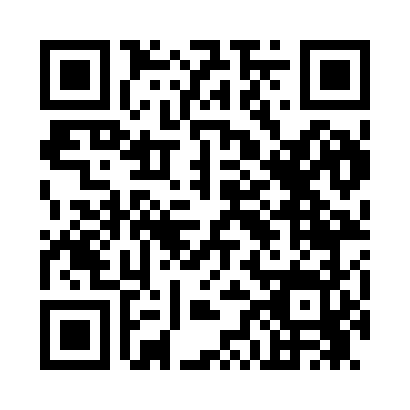 Prayer times for West Shelby, New York, USAMon 1 Jul 2024 - Wed 31 Jul 2024High Latitude Method: Angle Based RulePrayer Calculation Method: Islamic Society of North AmericaAsar Calculation Method: ShafiPrayer times provided by https://www.salahtimes.comDateDayFajrSunriseDhuhrAsrMaghribIsha1Mon3:515:381:185:238:5710:442Tue3:525:391:185:238:5710:443Wed3:535:391:185:238:5710:434Thu3:545:401:185:238:5610:435Fri3:545:411:185:238:5610:426Sat3:555:411:195:238:5610:417Sun3:565:421:195:238:5510:418Mon3:585:431:195:238:5510:409Tue3:595:431:195:238:5510:3910Wed4:005:441:195:238:5410:3811Thu4:015:451:195:238:5310:3712Fri4:025:461:205:238:5310:3613Sat4:035:471:205:238:5210:3514Sun4:055:471:205:238:5210:3415Mon4:065:481:205:238:5110:3316Tue4:075:491:205:238:5010:3217Wed4:095:501:205:228:5010:3118Thu4:105:511:205:228:4910:3019Fri4:115:521:205:228:4810:2820Sat4:135:531:205:228:4710:2721Sun4:145:541:205:228:4610:2622Mon4:165:551:205:218:4510:2423Tue4:175:561:205:218:4410:2324Wed4:185:571:205:218:4310:2125Thu4:205:581:205:218:4210:2026Fri4:215:591:205:208:4110:1827Sat4:236:001:205:208:4010:1728Sun4:246:011:205:208:3910:1529Mon4:266:021:205:198:3810:1430Tue4:276:031:205:198:3710:1231Wed4:296:041:205:188:3610:10